PM inför dreverutställning i Flurkmark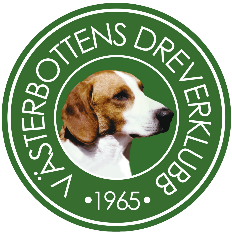 
Utställningen är i samarrangemang med beagleklubben och i år är det vi i dreverklubben som är huvudarrangör för utställningen.  Vi har ca 40 beaglar anmälda och 51 drevrar vilket betyder att vi behöver ta in en extra domare då maxgränsen för en domare är uppnådd!Tider och ringfördelningRing 1 Startar kl 09.00 med Beagle, följt av drever jaktklass, sedan öppenklass. Först hanar, sen tikar!Domare för ring 1 är Petra HögbergRing 2 startar kl 09.00 med Beaglevalpar, följt av drevervalpar, juniorer, unghundar, champion och veteranklass Först ut är hanarna i varje klass och avslutas sedan med tikar.Med undantag för valpklass 4-6 mån då tikvalpar går in direkt efter hanarna i valpklassenDomare för ring 2 är Gunnar NorlinInsläpp drevervalpar, juniorer, unghundar, champion samt veteran kl 08.00Insläpp för jaktklass och öppenklass, tikar och hanar kl 10.00 (Trolig start vid 11 om allt flyter på bra)Vaccinationskontroll och nummerlappNummerlappar kommer att delas ut till er på plats i samband med vaccinationskontrollen.Nummerlappshållare finns att köpa, annars ta med något att sätta fast lappen med, säkerhetsnål tex.Kaffe, fika och mat kommer gå att köpa, toalett finns, parkering går bra även nere på grusplanen. Det kommer även att ske lotteri på plats!
Kom ihåg att ta med…· Stamtavlan och vaccinationsintyg· Vattenskål och vatten· Lämpligt koppel att ha i ringen· Paraply eller filt att lägga över tex buret för att få skugga åt hunden. Det ska bli varmt! · Något att sitta påPlats: Flurkmarks idrottsplats. https://maps.app.goo.gl/5zSFE9xLTP5MsiB99Vi önskar er varmt välkomna till en trevlig utställningsdag runt ringen!Vid frågor kontakta Patrik Häggström 070-5173643